     MONTHLY REPORT FOR OUTBOUND STUDENTtMonth(月份)：12   .Student‘s Name(學生姓名)：魏敏而                            Country(派遣國家)：        台灣District(派遣地區)：         3490Sponsor Club(派遣社)：   三峽社                       Host Club(接待社)：  Närpes RotaryklubbPresent Address(現階段住址，請隨時更新最新住址)：Vasavägen348 64200Närpes    12月份是個讓人期待的月份，住在聖誕老人的家鄉芬蘭，當然更加期待聖誕節的到來，從12月1號開始的早晨，家裡就有一個放禮物小櫃子，到聖誕節前五個小孩我們輪流每人每天打開一個神祕箱子裡面就會附送神秘小禮物，所以12月份的早晨每天都是驚喜!聖誕夜的前兩天，家裡搬進一棵活生生的聖誕樹(北歐的聖誕樹都是自己砍自己搬回家，法律還規定砍一棵要種一棵的永續觀念)，所有妹妹們，包括我都陷入瘋狂，大家一起把一串串裝飾品掛在樹上，所有有關聖誕節的裝飾品也都擺放在家裡四周，就連我房間的窗戶上都有顆超大的星星燈，從家裡的精心擺設就可以知道芬蘭人很看重聖誕節，也可以把聖誕節比喻為北歐新年!   12月24日平安夜，全家一起到奶奶家吃大餐，現在來介紹一下芬蘭大餐!第一個印象就是:好多魚(像加工過的生魚片那款的)，很多都是轟爸親手做的，每到魚幾乎都吃起來酸酸的，但酸起來的感覺都不太一樣。還有很多不一樣來源的大肉(要用刀子一片片的切)，跟很多各式各樣好吃的麵包，當然少不了他們的主食馬鈴薯!大概兩大長桌都擺滿了這些食物。   吃完飯後，驚喜的事發生了!聖誕老人闖進奶奶家來，他坐在客廳的中間一一唱名發禮物，我想這個禮物的數量是我聖誕節裡拿到最多的一次吧。結束漫長的發禮物拆禮物時間，大家就一起和聖誕老人圍圈圈跳聖誕歌曲。聖誕老人可能要趕下一場就騎著馴鹿走了(好啦其實沒有馴鹿 我想他大概有開車)。全家人還是很溫馨的坐在客廳唱詩歌，但這時我突然湧上濃濃的想家情緒，忍到最後真的不小心掉淚了出來(從離開家快半年這大概是第一次這麼想家)，轟媽在第一時間就發現我的不對勁，然後安慰我說沒關西這是正常的。情緒平復的很快，之後大概11點還去教堂表演唱聖誕歌(瑞典文哦!)聖誕夜就這樣美滿的落幕了。   這個月對我來說除了開心過節外，我對很多平常習以為慣或常聽見的道理有更深入的體會和思考。發生了一些事後我覺得培養興趣是一件很重要的事，因為沒有人能永遠陪在我身邊，有很多時候是自己一個人，必須有一些就算只有自己也能過做得很開心的事，所以這個月我開始彈琴開始游泳開始看書，我想找到屬於自己的興趣，我想要不是因為別人所以開心，而是做一些為自己而開心的事。    這個月也有讓我覺得跟轟家上有點挫責但在挫責中我也學到了一些事情，其實我跟其他轟家人都處的很好，但後來發現要全部人接受我其實還是有困難在，雖然某個轟妹有時有些行為和事情會感到有點沮喪，但我也用適當的方式妥當的溝通去和轟媽聊聊，聊完之後我覺得事情有得到解釋，對轟妹也更有包容心，我想家人就是要彼此包容吧。或許不是每個人在短短三個月就可以真心地接收我，但我可以在三個月內真心地為她們付出和愛她們。就算是挫責，面對處理也是一種學習。    很快的和好夥伴台灣同胞Sandy一起跨過1314，當321放煙火時，我真的突然覺得我們的交換生涯就像煙火一樣，稍縱即逝，不管飛得有多高、綻放的有多絢麗，我們始終要落下，始終會結束。我們沒辦法讓美麗的煙火暫停，但我們能把握和享受它還在綻放的美麗，猶如我們的交換生涯。半年過去了，新的一年來了，想要有怎麼樣的回憶，怎麼樣的交換人生。決定在於自己的手上!加油吧!為新的一年加油和奮鬥。GOTT NYTT ÅR  (新年快樂的瑞典文版)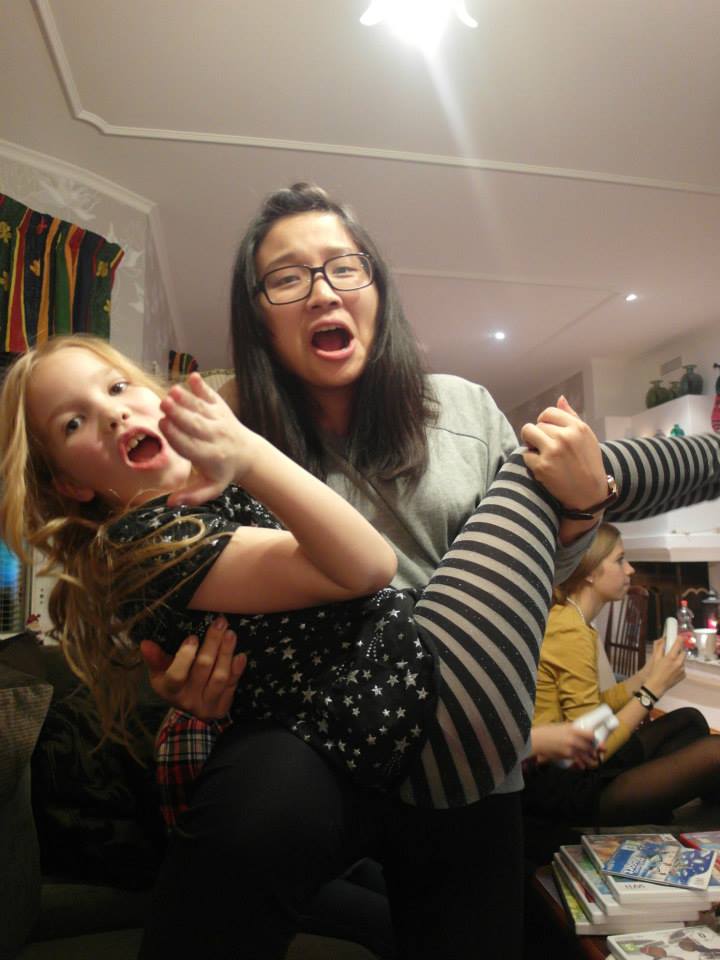 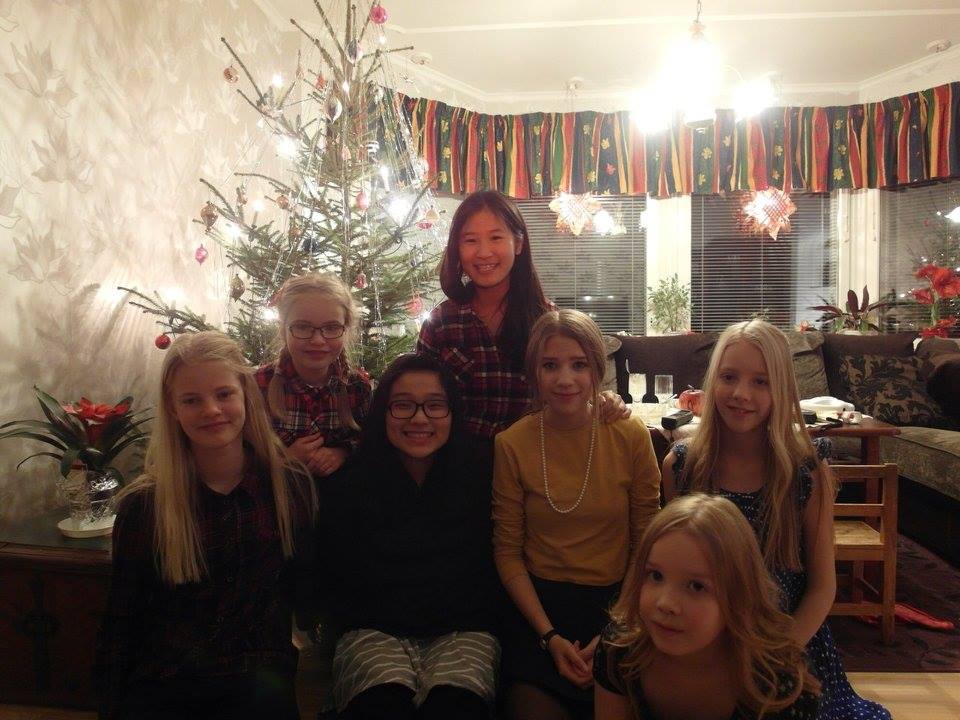 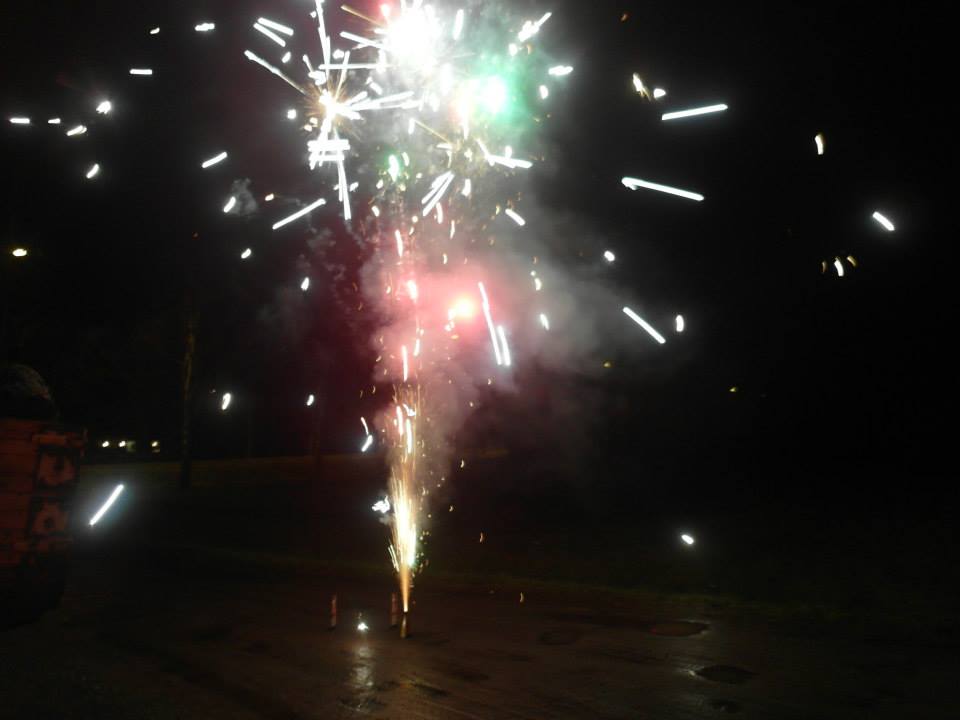 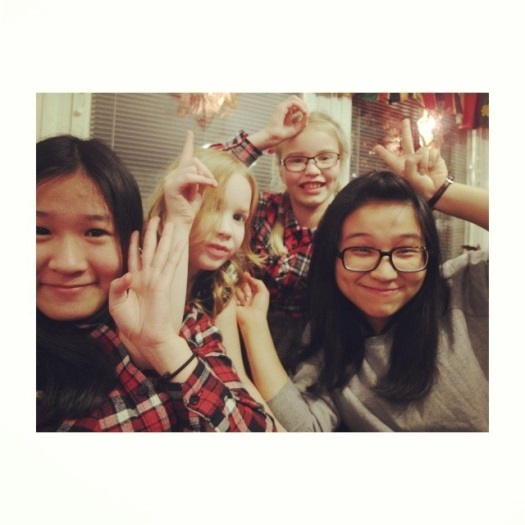 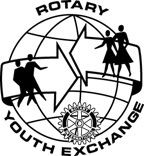 ROTARY YOUTH EXCHANGE COMMITTEEDISTRICT 3490 , 國際扶輪第3490地區青少年交換委員會